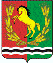 АДМИНИСТРАЦИЯМУНИЦИПАЛЬНОГО ОБРАЗОВАНИЯ РЯЗАНОВСКИЙ СЕЛЬСОВЕТ
АСЕКЕЕВСКОГО РАЙОНА ОРЕНБУРГСКОЙ ОБЛАСТИПОСТАНОВЛЕНИЕ =====================================================================09.11.2023                                       с. Рязановка                                       № 113-п О выявлении правообладателяранее учтенного земельного  участкас кадастровым номером 56:05:1501001:35 В соответствии со статьей 69.1 Федерального закона от 13 июля 2015 года №218-ФЗ "О государственной регистрации недвижимости" администрация муниципального образования Рязановский сельсовет  ПОСТАНОВЛЯЕТ:1. В отношении земельного участка с кадастровым номером56:05:1501001:35  по адресу: Оренбургская область Асекеевский район село Рязановка улица Кинельская дом 9, в качестве его правообладателя, владеющего данным земельным участком на праве собственности  выявлена Немцева Надежда Юрьевна 27.04.1957 года рождения, уроженка   г. Уфы респ. Башкортостан, паспорт серии 8004 № 300650 от 08.08.2003г,  Ленинским РОВД гор. Уфы республики Башкортостан. Зарегистрирована  по адресу:   Республика Башкортостан г. Уфа, ул. М. Джалиля, дом 68, квартира 100.СНИЛС 056-251-686 62.Глава муниципального образования                                                       А.В. Брусилов